Sopimuspuolen on omaan lukuunsa ja omalla vastuullaan vietävä sopimuksen alainen määrä varastoon ja pidettävä se sopimusvarastointijakson ajan olosuhteissa, joissa tuotteen ominaisuudet säilyvät, korvaamatta tai siirtämättä varastoituja tuotteita varastosta toiseen. Ruokavirasto voi sallia varastoitujen tuotteiden siirron sopimuspuolen perustellusta pyynnöstä ainoastaan erityistapauksissa.Sopimuspuolen on lähetettävä varastoon vientiin liittyviä toimia koskevat asiakirjat, mukaan luettuna varastoerien sijainti ja varastoidut määrät Ruokavirastoon viimeistään viisi työpäivää sen jälkeen, kun koko sopimuksen mukainen määrä on viety varastoon. Sopimusvarastoinnin alkamispäivä on koko sopimuksen alaisen määrän varastoonviennin päättymistä seuraava päivä. Sopimusvarastoinnin viimeinen päivä on varastosta poistamispäivää edeltävä päivä.Yksityisen varastoinnin tukea voidaan myöntää ainoastaan sopimusvarastoinnille, jonka kesto on 60, 90, 120 tai 150 päivää. Sopimuspuolen on tehtävä varastoidut tuotteet helposti käsiteltäviksi ja yksilöllisesti tunnistettaviksi: kukin yksittäisesti varastoitu tuoteyksikkö on varustettava merkinnällä, josta ilmenee varastoonvientipäivä, tuote ja paino.Sopimuspuolen on pidettävä varastokirjanpitoa. Varastokirjanpitoon on merkittävä kutakin varastointierää koskeva sopimusnumero. Ellei sopimusnumeroa merkitä varastokijanpitoon, tulee se merkitä jokaiseen varastoituun tuoteyksikköön erikseen. Sopimusosapuolen on pidettävä tarkastuksista vastaavan viranomaisen saatavilla kaikki sopimukseen liittyvä asiakirja-aineisto. Sopimuspuolen on säilytettävä tuotteen varastointipaikkaan saapumisen yhteydessä laaditut punnitusasiakirjat, joissa näkyy myös varastoonviennin päivämäärä. Sopimuspuolen on sallittava toimivaltaisen viranomaisen valvoa kaikkina ajankohtina kaikkien komission asetuksen (EU) 2016/1240 ja (EU 2022/470 säädettyjen velvoitteiden noudattamista; viranomaisella tulee olla kaikkina ajankohtina pääsy varastoon, jossa sopimuksen alaista tuotetta varastoidaan.Kun lihaa poistetaan varastosta, sopimuspuolen on ilmoitettava poistettavat varastointierät Tullille ja Ruokavirastolle vähintään kolme työpäivää ennen varastosta poistamisen alkamista. Varastosta poistamisen on tapahduttava kokonaisina sopimuserinä.Ruokavirasto on laatinut ohjeet sianlihan yksityisen varastoinnin tukiohjelmasta. Näistä ohjeista ilmenee mm. yksityiskohtaiset tarkastustoimenpiteet sekä tuen edellytyksenä olevat kirjanpitovaatimukset. Tukiohjelmaan liittyvistä tarkastuksista vastaa Tulli.Sopimuspuoli sitoutuu noudattamaan komission asetuksessa (EU) 2016/1238, (EU) 2016/1240 ja (EU) 2022/470 säädettyjä edellytyksiä sianlihan yksityisen varastoinnin tuelle. Mikäli nämä edellytykset eivät täyty, tukea ei voida maksaa.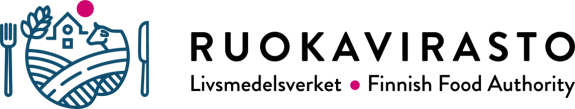 RUOKAVIRASTO Markkinaosastointerventio@ruokavirasto.fiSOPIMUSEHDOT SIANLIHAN YKSITYISESTÄ VARASTOINNISTA VUONNA 2022
Komission täytäntöönpano asetus (EU) 2016/1240 ja (EU) 2022/470